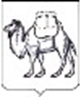 ТЕРРИТОРИАЛЬНАЯ ИЗБИРАТЕЛЬНАЯ КОМИССИЯСОСНОВСКОГО РАЙОНАРЕШЕНИЕ2 сентября 2023 года                                                                               №91/774-5с. ДолгодеревенскоеО количестве избирательных бюллетеней для голосования на выборах депутатов Совета депутатов сельского поселения Новый Кременкуль четвёртого созыва, передаваемых в участковую избирательную комиссию избирательного участка № 2117В соответствии со статьей 41 Закона Челябинской области от 29 июня 2006 года № 36-ЗО «О муниципальных выборах в Челябинской области», территориальная избирательная комиссия Сосновского района, на которую в соответствии постановлением избирательной комиссии Челябинской области № 10/107-7 от 29 апреля 2022 года возложено исполнение полномочий по подготовке и проведению выборов в органы местного самоуправления, местного референдума на территории сельского поселения Новый Кременкуль Сосновского муниципального района РЕШИЛА:1. Передать в участковую избирательную комиссию избирательного участка № 2117 избирательные бюллетени для голосования на выборах депутатов Совета депутатов сельского поселения Новый Кременкуль четвёртого созыва в количестве 241 (двести срок один) штука.2. Передачу избирательных бюллетеней в участковую избирательную комиссию избирательного участка № 2117 произвести не позднее 4 сентября 2023 года по акту.3.  Направить настоящее решение в участковую избирательную комиссию избирательного участка № 2117.4. Направить настоящее решение в избирательную комиссию Челябинской области для размещения в информационно-телекоммуникационной сети «Интернет».5. Контроль за исполнением настоящего решения возложить на председателя территориальной избирательной комиссии Сосновского района Корниенко Т.Б. Председатель комиссии                                                                  Т.Б. КорниенкоСекретарь комиссии                                                                      И.М. Щастливая